Use your spelling words this week in your PE session – spell out the word and carry out the activity!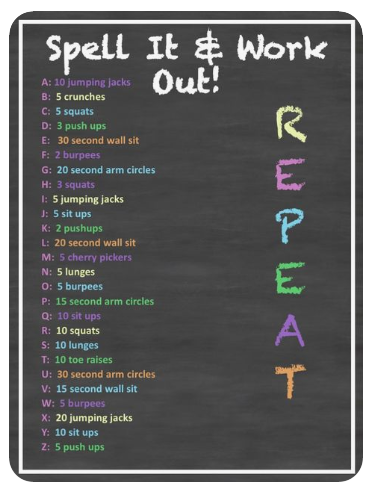 